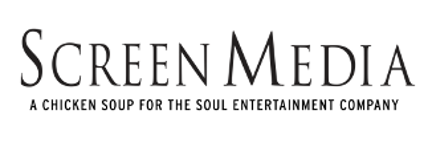 Presents9 BULLETSA film by Gigi Gaston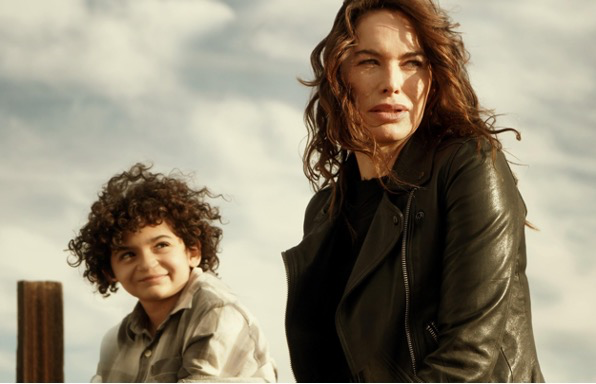 Photo credit: Sienna BentonIn Theaters and On Demand April 22, 2022Directed and Written by Gigi Gaston (Rip it Off)Starring: Lena Headey, Sam Worthington, Dean Scott Vasquez, Cam Gigandet, LaLa Anthony, Martin Sensmeier, and Barbara HersheyRT: 100 minutesPublicity ContactsFalco Ink. | 212-445-7100Kirsten Nolan | Robyn ButlerKirstenNolan@falcoink.com | RobynButler@falcoink.comSYNOPSISA former burlesque dancer turned author (Lena Headey) discovers a second chance at life and redemption when she risks everything to rescue her young neighbor after he witnesses his parents’ murder. Now on the run from the local crime boss (Sam Worthington), who happens to be her longtime ex, she makes a desperate attempt to get the boy to safety.ABOUT THE PRODUCTION Q+A with Gigi GastonWhere did the idea for this film come from?Gigi Gaston: The story was very much influenced by my relationship with Gypsy Rose Lee as a young girl. She would tell me “See this” and point to her body – “this is what all the men see - but what’s really important is what’s in between my ears” and then she would point to her brain!! She said “never forget that, never forget what is between your ears” As you may or may not know, once Gypsy Rose Lee wrote a book her whole life changed and people looked at her in a different way.I do however think she was very respected as a burlesque dancer - she would fill rooms of 5,000 and 10,000 seat theaters and never take off her clothes – it just was down to the wire!!! A pin could drop in those theaters ! Now that’s major power to me as a female!! My intent is that this movie comes off as empowering women!!My son also inspired this movie. Like Gypsy, I was resistant to having a kid – and then when he was born it opened up a whole new part of my heart...and rebirthed my soul. So I have to say Dash – who I dedicate this movie to – is at the root.What was the development process like in realizing this production?Gaston: It was tough as hell and all I can say is don't ever give up!! I had tried for 2 years to make this movie and then I met a producer via Facebook who liked the script and brought in Cassian Elwes. Then BAM the movie was moving forward. The casting director I met through my son Dash - who played with someone whose song is in the film- whose mom was best friends with Mary Vernieu. But because I didn’t have a seasoned producer the first two years it was hard to cast. Once Cassian was attached and all the elements brought together by the producers, several friends just started offering money to invest in the movie. We had been green-lit and were casting fast to hit our start date in October as Covid was announced. We were shooting in the height of Covid, never knowing if we would get stopped or what was going on in the world. I think the movie saved my life getting through Covid - it kept me focused.Could you talk about some of the films that influenced you?Gaston: So many would fill 10 pages. Take a bit of Paper Moon, a dash of Bonnie and Clyde with a kid, sprinkle a touch of A Perfect World, with a hint of Gloria, and you will find 9 Bullets.What were the challenges of filming in a desert location?Gaston: Budget mostly, and of course making things look different and staying in the same state was hard. A week or so before we shot, I had to cut some great action sequences.Could you tell us more about what it was like working with the young actor Dean Scott Vazquez?Gaston: Dean was a dream and I love him like he was my own! Lena and I both picked Dean at the chemistry reading with her...there were 5 finalists and afterward I said to Lena text me who you loved, and she and I texted at the same time Dean!! It was magical and meant to be. Because he was green, he'd get really excited about takes and they'd change from rehearsal so a few times in the beginning I'd walk by Lena and whisper this take is going to be the real deal - so I shot some rehearsals.Dean was always game and would say - ok make me cry, tell me a story. I told him how my mom died in my arms when we were going to shoot the scene where he sees his family dead. He started crying and away we went. He is an amazing actor and I loved working with him , his excitement, his wanting to do anything and everything.Scenes between Sam & Lena oscillate from erotically charged to dangerous - how were you able to create such tension & history between them?Gaston: It's all about backstory in the performance that lives in the character and great actors. I had both!!Sam brought so much to his 5 days of working. He was amazing and Lena Headey I think is a Meryl Streep, which hopefully people will see in this film. She is Gypsy every breathing moment... had it all within...everything played in her face... every moment filled with emotion, backstory and yet is in the now! In the moment...We collaborated and were a team! We were free like birds soaring. Without her I am nothing ! I don’t think any director is anything without the actors. They are my air...they create it all... and make a script so much deeper. They take moments and make them memorable.Discuss working with a longtime pro such as Barbara Hershey.Gaston: Barbara was fantastic. We had such a great time talking. She made me think about lines I had written for a cameo role and made that cameo role into something more! She also knew what I was in for being a woman on a movie (and she was right about a few bumps). Barbara and I spoke about Garry Marshall, who had been a mentor of mine, and of course directed her in Beaches. Barbara is a trooper! Never complains and comes prepared...love her!How much did Sam Worthington compare/contrast to the original concept you had behind the character? What was it like working with him.Sam came with a specific idea and made his character into a more quiet, menacing man, with depth and his weakness about Gypsy we played very subtly. He could kill anyone but Gypsy, but he never knew IF he'd pull the trigger and neither did she but - did she, did she know he wouldn’t and that is why she walks away at the graveyard. He sent photos of what he wanted to wear and really moved the character more cowboy and wanted that tat as well on his chest. He was amazing to work with and made moments so real.... I loved his quiet danger...It was fantastic to see La La Anthony appear in this - was it difficult finding moments to interject levity into the film?Gaston: Not with La La...she brought levity and I loved her heart and soul. She is a brilliant actress and in the original script she dies, and we see her die to the end ... but some of the Producers wanted this changed, I think mostly due to BLM. Gary Pearl refused to let me have her die, even after script approval before we shot of her dying. Martin Seismeyer was amazing in that scene because in the original Director's cut he takes her in his arms and holds her and he kisses her as he kills her - regret in his eyes letting us know he wants out. But that is gone now forever on the cutting room floor but he brought it. La La was behind me on this and was so brilliant in that scene. I really wanted her to die for all the women who have died like her; it was a testament to others and their pain - not political like some made it. Art should not reflect politics unless its a political movie which this is not...its about the human spirit....Art should reflect the truth of lives, all different lives -“Don't look UP” which is an amazing political film!! La La is just is so refreshing with her humor and bravado in the character of Tasmin.Were there any lessons learned on this production that you’ll backpocket in future work?Gaston: Yes !!!! make sure you check out who you go into business with...and don’t be so fast to say yes! But in this business, it's so hard to get a chance that you just say yes to anyone and anyone who wants to make you movie is your hero... and that hero may not be who you thought they were....but in those hard moments you have to remember - they got your movie made.				And actors ! Actors are EVERYTHING. I love them- it's all about them, you and the script and the surprises that come with working with them. Lena Headey is that actor - there is nothing she can't do. She is open and full of surprises and is on time, professional and just the cat's meow. She is everything and more - I hit the lotto- she is Gypsy. There is no other person that could have played Gypsy...I owe her so much for this. She made my dream come true and I would work with her on anything anytime ever .Is there a larger theme or message you’d hope audiences come away with?Gaston: It’s about second chances, the human spirit, love and you never know when and where and who your second chance is coming from - I got a wonderful second chance getting to make this film...Q+A with Dean Scott VazquezWhat was it like working with Gigi?Vazquez: Working with Gigi was so much fun and she’s really enthusiastic. She’s the sweetest person ever and I love her so much! Gigi’s scripts are amazing and she loves my acting.What was it like working with Lena?Vazquez: Lena is super fun and is always making funny jokes. She improves my acting and gives me top tier advice.What did you learn from the experience?Vazquez: My experience working on the set of 9 Bullets is that I learned to have fun on set but also to be serious about my acting career and to be professional around others.What do you want people to take away?Vazquez: What I want people to take away and feel about this movie is that people deserve second chances in life and to be very patient because love doesn’t come quick. You’re going to have a series of mysteries and you have to work with it and patience is key to life. I want people to feel happy. My character was alone and someone he didn’t know took care of him and played a mother figure and impacted his life tremendously.			Q+A with La La AnthonyWhy did you choose this role? What was it about the story that attracted you?Anthony: I chose the role because I thought it was such an honor to work with Lena Headey and Sam Worthington. They are two actors that I admire and do amazing work. The story was so powerful and I loved that there was a female lead that was going through such a transition throughout the film.What was it like working with Gigi Gaston?Anthony: Gigi is an amazing director. I love that she is a girl’s girl and loves everything about being female and roots for females. She gives you a voice in everything you do in your character and your dialogue. Just talking through scenes with you, she is such a force herself. She is your biggest fan and will push and fight for you. We all need somebody like that in our corner.What was it like working with Lena Headey? With your young costar Dean Scott Vazquez?Anthony: Lena is probably the coolest person I have ever met. I’ve been such a fan of hers since Game of Thrones. At first, I was a little nervous to meet her, but she made it so comfortable for me. We would talk all day and laugh. We still keep in touch now and she is just a force herself. I’m honored to have had the opportunity to work with her.Dean is the sweetest and most talented kid I have ever met. To hear all the amazing things he is doing like Transformers and taking over the world, makes me so proud of him. His mom is family to me and they are incredible people. The sky is the limit for Dean; he is just getting started.What did you learn about yourself from doing this film?Anthony: I definitely learned to trust myself during this film and trust my instincts. Gigi gave us this type of confidence. This film was a labor of love and wasn’t the type of film where we had a silver spoon in our mouths. We had to get gritty and grimy. We were in it together, which made it so fun. I definitely learned how resilient I am and it made me proud and confident. That was all thanks to Gigi and Lena leading the way.What do you want people to take away when they see it?Anthony: It’s such a powerful story and I think it is important for people to take away that we don’t have to be victims of our circumstance. Lena and I’s characters came from certain backgrounds – a lot of the time we let our upbringings or our circumstances shape who we are. We’re human and we change. That’s such a powerful piece of this film... just watching how people do in fact change and want better for themselves.About the CastLena Headey (Gypsy)					LENA HEADEY recently completed production on the HBO Limited Series The White House Plumbers alongside Woody Harrelson and Justin Theroux. She recently appeared in the female assassin thriller Gunpowder Milkshake as well as the voice of "Evil-Lyn" in the massively successful reboot of Masters of The Universe--both for Netflix.She is set to star in and executive produce Beacon 23 for AMC/Spectrum Originals as well as the animated series Scary Stories For Young Foxes. Both projects are being developed under her recently announced first look deal with Boat Rocker StudiosHeadey is perhaps best known for her portrayal of Cersei Lannister in HBO’s epic television series Game of Thrones for which she was nominated for five Emmy Awards and a Golden Globe Award for Best Supporting Actress in a Drama Series.Recent film credits include Twist, Fighting With My Family, Pride and Prejudice and Zombies, Thumper, Zipper, Low Down, The Purge, The Mortal Instruments: City of Bones, The Adventurer: The Curse of The Midas Box, Dredd, The Brothers Grimm and "Queen Gorgo" in 300 and 300: The Rise of an Empire.On television, she previously played the title role in the Fox Network television series The Sarah Connor Chronicles, which continues the saga of The Terminator films, with Headey taking over the part made famous by Linda Hamilton.Her directorial debut The Trap was nominated for a BAFTA Award for Best British Short Film.Headey made her feature film debut in 1992’s Waterland playing the younger version of Jeremy Irons’ wife. She was also seen that year in the BBC television movie The Summer House. In 1993, Headey appeared in the period drama Century and the award-winning Merchant-Ivory film The Remains of the Day.Sam Worthington (Jack)Sam Worthington starred in James Cameron’s Avatar, the highest grossing film of all time at over $2.8 billion worldwide. Additional credits include Oscar-nominated Hacksaw Ridge with Andrew Garfield, The Shack (based on the best-selling faith-based book and which has grossed almost $100 million worldwide), Everest, Cake, The Debt, Clash of the Titans and Somersault. Recent credits include the limited series, Manhunt:Unabomber and Brad Anderson’s Fractured for Netflix, which premiered as the #1 film for the streaming service with 24 million views in the first week.In addition to James Cameron’s much-anticipated sequels Avatar 2 and 3 in which he reprises his lead role as “Jake Sully,” Sam can be seen next in Tim Sutton’s western The Last Son with Colson Baker (aka Machine Gun Kelly). He is currently shooting one of the lead roles in the FX limited series Under the Banner of Heaven, executive produced by Dustin Lance Black, Ron Howard, Brian Grazer and Jason Bateman, among others.Dean Scott Vazquez (Sam)Dean Scott Vazquez recently took over the lead role of Santiago in the Nickelodeon animated show Santiago of the Seas. Earlier this year, he completed production on the latest installment of the Transformers franchise and could be seen in Warner Bros’ In The Heights. Television credits include guest appearances on The Blacklist, Manifest, Jack Ryan, and Mr. Robot. Dean is currently in 8th grade and enjoys playing Latin percussion, guitar, and dancing. In between sets, you can catch him at the basketball court where he serves an awesome three-pointer.Martin Sensmeier (Eddie)Martin is part of the Tlingit and Koyukon/Athabaskan tribe of Alaska. He was raised in a Tlingit coastal community in Southeast Alaska and grew up learning and participating in the traditions of his people, while carrying on the native subsistence lifestyle that has been sustained for thousands of years. He is an Ambassador for both the Native Wellness Institute, where he advocates for wellness amongst Native people of all Nations, as well as the Boys and Girls Club of America.His current credits include the following Feature films: The Last Manhunt with Jason Momoa, Frybread, Face and Me for Taika Waititi, Night of the Cooters by George R.R. Martin and 9 Bullets with Lena Headey and Sam Worthington.He can currently be seen as the lead in Netflix's films The Chickasaw Rancher, The Ice Road with Liam Neeson and The Liberator. He has performed multi-episode arcs on Westworld, Paramount TV's hit series Yellowstone as well as the upcoming prequel 1883.He can also be seen in Wind River, directed by Academy Award nominee Taylor Sheridan and starred opposite Denzel Washington and Chris Pratt in the western Magnificent Seven.Chris Mullinax (Mike)Chris Mullinax is a long time resident of Birmingham, Alabama. Chris has always had the love of Theater and Cinema and has been part of many theater productions throughout his life, but his Movie Career took off after he was cast for the part of Jack Dunn in the movie Trading Paint. His southern unique charm has exploded him into many character roles which are very diverse including action, comedy and westerns. Chris is extremely fortunate to have been cast alongside the best talent in the business. He is looking forward to 2022 having already been casted in several new projects. Chris resides in Oak Mountain, Alabama with his wife, four children and three grand children. When not on set, Chris enjoys hunting and dirt track racing with his children. Recent projects include: The Comeback Trail, Vanquish, Chariot, Mind Cage, Arkansas, Hell on the Border, Out of the Fight & The Poison Rose.Cam Gigandet (Tommy)Widely known for playing the villain in the Twilight franchise, Gigandet's other film credits include Antoine Fuqua's The Magnificent Seven alongside Chris Pratt and Denzel Washington, Easy A with Emma Stone, Catherine Hardwicke's Plush, Priest opposite Paul Bettany, Burlesque with Kristen Bell, Cher and Christina Aguilera as well as Jeff Wadlow's martial arts film Never Back Down opposite Amber Heard.Gigandet recently wrapped shooting the Paramount Pictures feature, Without Remorse, opposite Michael B. Jordan. He can currently be seen in the Netflix original film, Windfall opposite Camila Mendes and Jessie T Usher.On the TV side, he first came to prominence for a memorable turn on The OC and recently starred in Ice opposite Ray Winstone.La La Anthony (Tasmin)La La Anthony is an actress, producer, New York Times best-selling author and entrepreneur. La La is best known for her role as Lakeisha Grant on the hit show Power which wrapped its sixth and final season on Starz in 2020. Anthony has since joined the cast of Showtime’s The Chi and announced that she will be starring in indie drama 9 Bullets with Lena Headey and Sam Worthington. Adding to her producing Credits, La La has teamed up with Issa Rae to executive produce the forthcoming horror comedy for Universal Pictures, Juju in addition to executive producing a project about the life of Cyntoia Brown alongside 50 Cent Starz.Additionally, she will also be appearing in the upcoming seasons of Black Mafia Family (Starz) “Wu Tang: An American Saga” (Hulu) animated comedy The Freak Brothers (Tubi) and starring opposite Gabrielle Union in the recently announced Netflix feature film, The Perfect Find.		Her other acting credits include The New Edition Story (BET) and Unforgettable (A&E), Reef Break (ABC) and BH 90201 (FOX) as well as feature films including Think Like a Man, Think Like a Man Too, Spike Lee’s critically acclaimed Chi-Raq, Double Play, Baggage Claim and Netflix’s Holiday Rush. La La Anthony is also the host of a Facebook Watch series titled, La La Anthony: Reclaim Your Life and is the Producer of a Snap Original docuseries titled, The Honeybeez of ASU.La La produced the BET documentary film Killer Curves and made her Broadway producing debut in 2016 with Eclipsed starring Lupita Nyong’o. “Eclipsed” received a Tony Award nomination and made history as the first all-female, all-black show on Broadway. She and 50 Cent are teaming up on a new drama for STARZ titled Intercepted based on Alexa Martin’s bestselling novel and inspired by her life as an NFL wife.La La has also written two New York Times best-selling books, The Love Playbook, and The Power Playbook. She is currently adapting The Love Playbook into a TV series.She began her entertainment career in radio at the age of 16 at Atlanta’s Hot 97 station. Following a brief internship while still in high school, she was given her own show, the wildly popular “Future Flavas,” alongside rapper/actor Ludacris. At 19, she received an offer to co-host “The B-Syde” at 92.3 The Beat in Los Angeles. In 2001, she joined MTV and became the network’s premiere talent, co-hosting the original TRL and Direct Effect.Emma Holzer (Lisa)Emma was born in New York City and has been acting since the age of thirteen. She is known for her work as the recurring character Edith Thompson in HBO's hit Boardwalk Empire as well as Holly in What Maisie Knew and Heather in the 2012 hit Spring Breakers.This year sees Emma adding songwriting and performing to her list of talents. Emma’s music has an underground edge to it making it different,provocative and new.Emma gets some of her work ethic and gorgeous looks from her Grandmother known as Baby Jane Holzer, Andy Warhol's first superstar!You will be able to see Emma this coming year with Lena Heady and SamWorthington in 9 Bullets.Barbara Hershey (Lacey)Multi-award-winning actress Barbara Hershey has showcased her talent in some of Hollywood's most memorable films, television movies, miniseries and series. Hershey has won an Emmy and Golden Globe Award for Outstanding Lead Actress in a Miniseries or Special for her role in A Killing in a Small Town . She also garnered unprecedented back-to-back Best Actress Awards at the Cannes Film Festival for her performances in Shy People and A World Apart , as well as an Academy Award Nomination for The Portrait of a Lady and a BAFTA Nomination for Black Swan.The Hollywood native made her feature film debut in With Six You Get Egg Roll. With roles in The Baby Maker and Boxcar Bertha, Hershey quickly advanced to starring roles.The 1980's catapulted Hershey's film career to star status. She starred in The Stunt Man with Peter O'Toole; The Right Stuff with Ed Harris, Sam Shepard and Scott Glenn; The Natural with Robert Redford and Robert Duvall; Hannah and Her Sisters with Woody Allen, Mia Farrow, Dianne Wiest and Michael Caine; Hoosiers with Gene Hackman and Dennis Hopper; Tin Men with Richard Dreyfuss and Danny DeVito; Shy People with Jill Clayburgh; The Last Temptation of Christ with Willem Dafoe and Harvey Keitel; Beaches with Bette Midler and John Heard and A World Apart with Tim Roth.Hershey triumphantly returned to television in 1990 with her award-winning performance as ‘Candy Morrison’ in A Killing in a Small Town with Brian Dennehy and Hal Holbrook. She continued her string of television successes with her portrayal of ‘Clara Allen’ in the miniseries Return to Lonesome Dove with Jon Voight and Louis Gossett, Jr. In 1999, Hershey appeared as ‘Dr. Francesca Alberghetti’ in David E. Kelly's Chicago Hope on CBS.During the same period, Hershey remained active in feature films. She was nominated for an Oscar and Golden Globe for her performance in The Portrait of a Lady with Nicole Kidman and John Malkovich. Additionally, starred in Merchant-Ivory's A Soldier’s Daughter Never Cries and the award-winning Lantana from acclaimed Australian director Ray Lawrence.In 2007 Hershey starred in both The Bird Can’t Fly directed by Threes Anna, and Love Comes Lately directed by Jan Schutte, both premiered to critical acclaim at the San Sebastian and Toronto Film Festivals, respectively.Following, Hershey returned to television to star with Shirley McClaine in Kevin Sullivan’s Anne Of Green Gables for PBS, for which she received a Gemini Award for Best Performance by an Actress in a Featured Supporting Role in a Dramatic Program or Mini-Series.Next, Hershey co-starred opposite Jeroen Krabbé as ‘Helene’ in Schweitzer, Gavin Millar’s biopic of Nobel Peace-Prize winning physician, philosopher and theologian Albert Schweitzer.In December 2009, Hershey co-starred as the iconic ‘Mrs. Hubbard’ in the new film adaptation of Agatha Christie’s Murder On The Orient Express, part of the new Poirot film series, for ITV with David Suchet.Hershey co-starred opposite Rose Byrne and Patrick Wilson in James Wan’s Insidious, the story of a family who is beset by vengeful spirits from another realm. The film premiered at the 2011 Midnight Madness at the Toronto Film Festival and went on to become one of the most profitable films of that year. The sequel, Insidious: Chapter 2, released in September 2013 with Hershey reprising her role of ‘Lorraine.’In 2011, she also co-starred opposite Natalie Portman in Darren Aronofsky’s Oscar nominated film Black Swan for Fox Searchlight. The film was chosen as the opening night film at the 2011 Venice Film Festival and had its North American premiere at the Toronto Film Festival. In addition to Barbara’s BAFTA nomination, the cast as a whole was nominated for a SAG award.In late 2012, Hershey was seen in Left To Die, a television film event for Lifetime directed by Leon Ichaso (multi-award winner for Pinero). Based on true events, Hershey portrayed “Sandra Chase” an innocent woman who was imprisoned in Ecuador after being arrested for drug trafficking.Hershey portrayed “Cora/Queen of Hearts,” mother to Lana Parilla’s “Regina Mills / Evil Queen,” in the second season of the ABC hit series, Once Upon A Time and reprised her role in a season four episode. Hershey also appeared in the spin-off series, Once Upon A Time In Wonderland, which aired in March of 2014.Hershey co-starred in David Lascher’s Sister as “Susan Presser”, opposite Reid Scott, which premiered at the Tribeca Film Festival in April 2014. Hershey also starred in the A&E TV series, Damien, the continuation of the OMEN. She portrayed the series regular role as “Ann Rutledge”, a powerful woman who was tasked with making sure Damien fulfills his destiny as the Antichrist. Hershey was most recently seen starring opposite Nick Nolte in Paradise Lost. She wrapped production on Amazon’s thriller The Manor directed by Axelle Carolyn.						About the FilmmakersGigi Gaston (Director/Writer)Over the course of an accomplished creative career, Olympian turned Writer-Director Gigi Gastonhas sold screenplays to Universal,Miramax, New Lineand Fox, directed music videos, features and an award winning Sundance documentary. She recently returned to screenwriting full time after successful runs in each of those artistic pursuits, she’s currently at work on multiple projects in various stages of development, including Fly Girls, a limited series set in the world of female WWII pilots with Cross Creek’s, Tommy Thompson.A native of Greenwich Connecticut and lifelong storyteller, Gaston began pursuing Olympic Equestrian Show Jumping at 11, and became the youngest rider ever to win an Olympic Competition when she took top honors at the Washington International Horse Showat 17. Continuing to ride competitively, she also began to pursue writing, selling her first script, Like a Lady to Miramax and Drew Barrymore. Additional script sales followed, including Mockingbird, an action-sci-fi-love story based on the award-winning Walter Tevis novel of the same name to Steve Tisch and Mary Parentand a historical drama Madame Lupescu, which Universal purchased for director Ron Howard in a high six-figure deal. And Unreliably Yours to director Garry Marshall.Gaston made her directorial debut shortly thereafter with Sundance Channel documentary The Cream Will Rise, showcasing the elusive, Grammy nominated singer/songwriter, Sophie B. Hawkins. Since that time she has directed countless music videos (including Olivia Newton John’s hyped “I Honestly Love You”), as well Tucker Tooley’s action-heist Rip It Off, starring Nastassia Kinski, Alyson Hannigan and Jennifer. In 2014, she wrote and directed the stage play, Room 105: The Highs And Lows Of Janis Joplin, which starred Sophie B. Hawkins in the title role and was held over for an extended six-month run in Los Angelesto sold out audiences, produced by Tommy Thompson and Colleen Camp. Critics hailed it as “enlightening,” “an absolute must-see,” and “impressively written and directed,” bestowing writer/director Gaston “kudos for going deep.” Gaston spent the next few years developing stage projects on both coasts with colleagues including Tony Award Winning Artist Thomas Meehan (Annie, The Producers and Hairspray), and Tony/Emmy/Drama Desk Award Winning actress Kristin Chenoweth.In addition to Fly Girls, Gaston is developing a female vigilante story The Eagle, a TV drama series with actress co-writer Elisabeth Rohmand the dramatic love story screenplay Alone Together, of Teddy and J. Paul Getty.Gigi is finishing a heartfelt drama with a hint of action about second chances that she wrote and directed starring Lena Headey, Sam Worthington, Dean Valesquez, La La Anthony and Barbara Hershey that Mary Vernieu cast and Cassian Elwes produced called 9 Bullets.She has also directed several 1 hour movies for TV.Wendy Benge (Producer)Wendy Benge is an American and New Zealand Filmmaker. Wendy has produced such films as 9 Bullets starring Lena Heady and Sam Worthington, Broken Vows starring Wes Bentley and Jaimie Alexander, Life of Crime starring Jennifer Aniston, Isla Fisher and Tim Robbins, Life After Beth starring John C. Reilly, Anna Kendrick, Aubrey Plaza and Dane DeHaan, Apartment Troubles starring Will Forte. Owner of Bullet Entertainment US & New Zealand.Other films as an Entertainment Attorney and other include: Lee Daniels' The Butler starring Forest Whitaker and Oprah Winfrey, W directed by Oliver Stone, Sidney Lumet's Before the Devil Knows You're Dead, All Good Things starring Kirsten Dunst and Ryan Gosling, Beyond a Reasonable Doubt starring Michael Douglas, New York, “I Love You starring Natalie Portman, Bradley Cooper, Orlando Bloom and Blake Lively, Brothers Bloom starring Adrian Brody and Rachel Weisz, Not Forgotten starring Simone Baker, Paz Vega and Chloe Grace Moretz, The Private Lives of Pippa Lee starring Keanu Reeves, Blake Lively, Julianne Moore and Winona Ryder.Cassian Elwes (Producer)Cassian Elwes is an expert in producing, arranging financing and finding distribution for independent films. He began his producing career with 1984's Oxford Blues starring Rob Lowe and Ally Sheedy and quickly went on to make another 29 films, including Men At Work, with Emilio Estevez and Charlie Sheen, and The Chase, again with Sheen.In 1994, Elwes joined William Morris and headed William Morris Independent Film for 15 years. He arranged financing for indie hits such as Slingblade and The Apostle, both of which were nominated for multiple Academy Awards. Monster's Ball was their historic follow up as Halle Berry became the first African-American woman to win the Academy Award for Best Actress. In the end he had arranged financing and distribution for 283 films during his tenure at William Morris.Since leaving William Morris 12 years ago, Elwes has either produced or executive produced more than 75 films such as David Lowery’s Ain’t Them Bodies Saints, which was nominated for a Gotham Independent Film Award for Best Feature, Derek Cianfrance’s Blue Valentine starring Ryan Gosling and Michelle Williams, for which Williams was nominated for Best Actress at the Academy Awards, and the hit period drama Lee Daniels’ The Butler, which featured an all-star cast headed by Forest Whitaker and Oprah Winfrey. He also executive produced J.C. Chandor’s All Is Lost starring Robert Redford and executive produced and arranged financing for the Academy Award winning hit Dallas Buyers Club directed by Jean-Marc Vallee, starring Matthew McConaughey, Jared Leto and Jennifer Garner. On becoming one of the most celebrated independent producers, Elwes said to Screen International, "what people lose sight of is that these films cost a tenth of the films that they competed against at the Academy Awards. The privilege was the recognition."Most recently, Elwes produced both the multiple Academy Award nominated Mudbound, directed by Dee Rees, which Netflix distributed, and Dee Rees’ latest film, The Last Thing He Wanted, starring Anne Hathaway, Ben Affleck and Willem Dafoe, which Netflix will distribute. In 2021 he executive produced Lee Daniels’ The United States Vs. Billie Holiday which earned star Andra Day an Academy Award nomination for Best Actress. Best Sellers, starring Michael Caine and Aubrey Plaza, and Medieval starring Ben Foster are currently in post-production.The Hollywood Reporter has said that Elwes was "involved in a virtual who's who of every great independent film of the last twenty years".Michael D. Jones - ProducerBorn in Oakland, California, Michael D Jones is a film producer with over 30years experience, specializing in assembling and facilitating teams for successful feature film production. After studying with Anna Deveare Smith at San Francisco's prestigious ACT, Jones moved to Los Angeles in 1991 and worked steadily in production. First, as a PA, then as Location Manager, 2nd AD, Production Coordinator, Unit Production Manager, and finally Producer. His experience as a UPM and Line Producer runs the gamut of filmed formats: network television, cable television, multi-camera series, reality television, music videos, industrials, film shorts, and feature films.His television work includes: Extreme Makeover: Home Edition, Unsolved Mysteries, and the comedy specials of Bill Maher, Kathy Griffin, Jeff Foxworthy, and David Spade. His feature film work includes: High Voltage (with Luke Wilson), Bit, The Con Is On (with Uma Thurman and Tim Roth), Intruder (with Moby), and the remake of the horror classic Cabin Fever.In 2019, Jones wrapped production on three shorts (Mistress Red, Us, and Swedish Erotica) and the feature film Violet, written and directed by Justine Bateman, and starring Olivia Munn, Justin Theroux, and Luke Bracey. Violet premiered at the 2021 SXSW Film Festival and TIFF. Other films to be released in 2022 are the forthcoming Robots, and 9 Bullets. His production company, Silver Heart Productions, is developing several projects. Jones is a member of the DGA, SAG and the PGA and resides in Albuquerque, New Mexico.Veronica Radaelli (Producer)Born in Milan, Italy, Veronica Radaelli is a producer for feature film, music video and shorts. After graduating at IULM in Milan she moved to Los Angeles where she studied Entertainment Business at UCLA. Veronica splits time between Los Angeles and Europe traveling for productions.Amongst many productions, she co-produced Danny Perez’s Antibirth starring Natasha Lyonne and Chloe Sevigny which premiered at the Midnight section at 2016 Sundance Film Festival, She also produced the horror movie Ghost House directed by Rich Ragsdale that went into theatre worldwide reaching top position at the box Office.In the past 3 years she produced Justine Bateman’s directorial debut Violet which premiered at SXSW and TIFF; The Doorman, an action shoot in Romania, starring Jean Reno and Ruby Rose.She just completed production on the movie 9 Bullets directed by Gigi Gaston starring Lena Headey and Sam Worthington, and the latest movie from Casper Christensen and Ant Hines, called Robots starring Jack Whitehall and Shailene Woodley.Veronica is currently working on developing and prepping different production in US and overseas.Jijo Reed (Producer)Jijo is an Emmy Winning Producer and Executive Producer of over 30 feature films and 16 time Telly Award Winner, plus Webby, Horizon Interactive, Promax, Dot.Comm and OMNI award winner. He has worked in the entertainment industry for over three decades.Most recently, Bring On The Dancing Horses, Co-Produced by Jijo Reed, starring Kate Bosworth and directed by Michael polish, was accepted into Sundance 2022-Jijo also produced and won an Emmy in 2021 for the documentary, Breathe Nolan Breathe. In 2019 he Executive Produced the Jim Gaffigan starring feature film, American Dreamer and the Fall 2019 Dale Earnhardt/ Mike Waltrip Documentary Blink Of An Eye. Jijo also was Executive Producer of the feature film, Shine, in 2018, distributed by Disney and Netflix.Reed directed and produced the adventure docuseries Generations, during which he became one of the very few men in the entire world to dive the actual wreckage of Titanic at 2.5 miles below sea level. His "ground breaking cinematic" footage of Titanic is unprecedented and recognized worldwide. This was a "life changing experience of a lifetime."Also, Reed was Visual Effects Supervisor for The Avengers S.T.A.T.I.O.N 3D interactive exhibit, the innovative and revolutionary experience which is currently a main attraction in Times Square, NY and Las Vegas.Jijo was Executive Producer of the 2013 Obama Presidential Inauguration Concert in Washington DC featuring will.i.am and John Legend. Additionally, he has produced screen media for live music concert tours, including Eminem's MTV Awards performance and Guns & Roses.In 2004, Jijo created the hit VH1 show Celebrity Rehab which has won numerous awards and has helped people all over the world overcome addiction-Throughout the 1990's, he worked as post supervisor on the audio/visual ad campaigns of studio films such as Martin Scorsese's CASINO, Jim Cameron's True Lies, Star Trek, Die Hard, Lethal Weapon 4, The Unforgiven , and many others.Jijo Reed is a third generation Los Angeles native (grandson of Alan Reed, voice of Fred Flinstone and nephew of Fred Astaire's choreographer Hermes Pan.)						Tommy Thompson (Producer)Tommy Thompson, born and raised in South Louisiana, entered into the film world in 2010 as an investor in the screenplay Burning Palms staring Dylan McDermott, Zoe Saldana, Rosamund Pike, and others. He is the owner and CEO of Red Lick Productions LLC, a holding company that provides financing for films as well as capital for start up ventures with a focus on Tech, Consumer Products, and Intellectual Property.In 2010, Tommy joined his brother Timmy and his sons as one of the founding members of Cross Creek Pictures, an independent film production and finance company located in Hollywood, CA. Cross Creek Pictures has produced and financed award-winning films including Black Swan, Ides of March, The Woman in Black, Rush, and Everest. In 2015, Tommy sold his interest in Cress Creek Pictures to focus on his own projects, but is still a member of their film fund.Tommy Executive Produced the play Room 105 with Colleen Camp staring Sophie B. Hawkins who stared as Janis Joplin. The play was written and directed by Gigi Gaston. Since this play, Tommy and Gigi have come together to work on several projects including their current film, 9 Bullets with Lena Heady and Sam Worthington. 9 Bullets has just completed and is set to be released in 2022.Other projects Tommy is working on are Alone Together and Fly Girls both written by Gigi Gaston.Byron Werner (Cinematographer)Byron Werner is an LA-based Director of Photography who has shot a massive collection of work over his 20 years of filmmaking in feature films, short films, music videos, and commercials. Byron’s cinematography is showcased in Todd Robinson’s Phantom starring Ed Harris and David Duchovny and The Last Full Measure starring Samuel L. Jackson, William Hurt, Sebastian Stan and many others. Byron’s work in Bound of Vengeance premiered at Sundance Film Festival. In 2019 Blumhouse released his work in Culture Shock for director Gigi Saul Guerrero through their Into the Dark Series on Hulu and just wrapped Bingo for Blumhouse and Guerrero. Byron finished principal photography on 9 Bullets starring Sam Worthington, Lena Heady and Barbara Hershey late last year.Byron has shot over 100 short films and commercials for many top named brands including Target, Adidas, Microsoft, Michael Kors, Taco Bell and HP. Byron’s work in music videos has him sought after by many of today’s leading musicians including Coldplay, David Grohl/FooFighters, Bruno Mars, The 1975, ELO, Pharrell, The Killers and more. His Coldplay “Orphans” music video won the MTV VMA for Best Rock Video in 2020.Byron Werner grew up in the San Fransisco Bay Area. At the age of 16 he began his career working at Sega studios creating live action video games. While earning a Bachelor of Fine Arts in film and television from Chapman University, Byron shot his first feature film, the first of over thirty. He never moved up through the ranks; rather, he shot anything and everything he could as a DP, using experience to further his education.When Byron’s not behind a camera his focus is on his 2 young daughters, his wife and fantasy football. Byron is represented by Agency for the Performing Arts (APA).Hugo de Chaire (Composer)Hugo de Chaire is a British film composer based in Los Angeles and the UK. He has collaborated with directors including Academy Award-nominated director/writer JamesDearden (Fatal Attraction), Gilles Paquet-Brenner (Dark Places, Crooked House) and Academy Award-winning writer/producer Julian Fellowes ( Gosford Park, Downton Abbey).Hugo was awarded Best Original Film Score at the Music + Sound Awards in London for Crooked House, a film adaption of Agatha Christie’s 1940s thriller directed by Gilles Paquet-Brenner, co-written and produced by Oscar-winner Julian Fellowes and starring Glen Close, Gillian Anderson, Christina Hendricks, Terrence Stamp and Max Irons. His innovative score provided an exhilarating counterpart to the film with the frequent use of extended playing and orchestration techniques combined with analogue synth, synth bass layering and sparse percussion. Through its modern and minimalist approach, the music propels the story to convey a sense of pervasive disquiet and abstraction. The score was recorded in Teldex Studio in Berlin.Eve Doherty (Editor)Eve is a Film and TV Editor working across a range of projects. Her early roles as Assistant Editor came on projects including Susanna White’s 2016 feature Our Kind Of Traitor, and seasons 4 and 6 of Game Of Thrones. In 2017, Eve directed and edited documentary short I Am Rebecca. Eve landed her first Editor role in 2017, cutting the pilot of comedy series Hang Ups, written by and starring Stephen Mangan and directed by Robert Delamere.She then assistant edited Steve McQueen’s Widows and the Cannes-selected Film4/BFI feature Limbo, directed by Ben Sharrock – nominated for Outstanding Debut at the BAFTAs. Eve was Editor on Lena Headey’s BAFTA-nominated short The Trap and Leonora Lonsdale’s BBC One miniseries The Pale Horse, before working as VFX Editor for on HBO Series Run and cutting Gigi Gaston’s upcoming feature 9 Bullets. Eve’s upcoming projects as Editor include Kathy Burke’s Holding for ITV, and episodes of BBC Three series Superhoe directed by Stroma Cairns.Halima K. Gilliam (Editor)Halima K. Gilliam is currently co-editing a Netflix feature film The Last Will and Testament of Charles Abernathy with Steven Mirkovich. She has well over eighteen years of experience editing and assisting in both picture and sound for features and television. She initially began her career in post-production sound editorial having first apprenticed at Lucasfilm’s Skywalker Ranch for Randy Thom in Novato, CA before segueing over to picture editorial.						Ms. Gilliam has worked on a variety of projects including being First Assistant Editor on Lionsgate’s John Wick 3: Parabellum (2020), starring Keane Reeves, Ian McShane, Halle Berry and Laurence Fishburne. Before that she was First Assistant Editor on a Warner Bros. Animation feature Teen Titans Go! (2019). Several years earlier, she was First Assistant Editor on Pelé: Birth of A Legend (2016), Sabotage (2013), starring Arnold Schwarzenegger and Sam Worthington. In 2012, she was First Assistant Editor on David Ayer’s directorial debut of End of Watch (2012).Ms. Gilliam is a member of Motion Picture Sound Editors, Academy of Television Arts and Sciences, and an alum of the ACE Diversity Mentorship Program. Additionally, she is a member on the Board of Directors of Motion Picture Editors Guild and is active on several subcommittees: MPEG’s Diversity Committee, the Pan Pacific and Asian, and Women subcommittees. She is also co-chair of the Career and Longevity Subcommittee.Ms. Gilliam has an M.F.A. In Film Editing from American Film Institute's intensive Editing Conservatory M.F.A. program where she trained professionally in narrative editing, working on Avid, Final Cut Pro, 16mm, and 35mm film. She obtained her B.A. in Film and Multicultural Studies from the University of California, Santa Cruz.Several of the AFI projects she edited garnered prestigious festival awards including: a nomination for an Academy of Motion Picture Arts and Sciences Student Academy Award, the American Film Institute Franklin J. Schaffner Award, the Directors Guild of America Best Student Film Award, and a special screening at Cannes Film Festival.During her years in film and television editorial, she had the great fortune to be guided under the tutelage of Paul Rubell (multiple Academy Award nominee, Eddie Award winner, and Emmy nominee), Steven Mirkovich, Dody Dorn (Academy Award nominee and M.P.S.E Award winner), Donn Cambern (Motion Picture Editors Guild president, 1992-2002), Danford B. Greene (two-time Academy Award nominee), and Randy Thom (multiple Academy, CAS, and M.P.S.E. Award winner), among others.Réka Vivien Szabó (Production Designer)Réka is a Hungarian - American self-taught production designer, born in Los Angeles to Hungarian parents. She moved to Hungary at the age of 6 and lived there for 19 years before moving back to LA.She realized her passion for film while attending Oxford Brookes University in Budapest. After graduating with a BA in Arts Management in 2013, she started production designing and costume designing for student films at the Budapest Metropolitan University, later worked for Moviebar, a Budapest based film production company as a producer's assistant where worked on over 25 international commercials.When Réka moved to Los Angeles in 2015 she became involved with the American Film Institute where she eventually went on to design 7 short films, making AFI's high standards her own. In the past 8 years Réka has designed over 20 short films and have designed both modern day and period feature films. She also works as a Prop Master and VFX coordinator.She is known for her keen attention to detail, being on top of continuity on set, and deep involvement in the story development and its demonstration through visuals. She believes the production design is not only for making the set aesthetically appealing, but is also for helping to quietly tell the story in the background while staying true to the history and psychology of the script. Collaborating with department heads from cinematography to costume design is also key in her design work process.Réka loves to travel with her dog, and is passionate about interior design and period films.Mary Vernieu (Casting)Mary Vernieu is a casting director and producer who is known for his work in Hollywood cinema and American TV series. Having started her career as a casting director in 1993 with the TV series Golden Gate, Vernieu in her illustrious career has worked in more than 70 series and 50 films. Few of her most notable films include Requiem for a Dream (2000), Sin City (2005), Black Swan (2010), Silver Linings Playbook (2012) and The Dark Tower (2017), an American science fiction western action horror film directed by Nikolaj Arcel, Antoine Fuqua`s Hollywood action thriller The Equalizer 2 (2018), starring Denzel Washington in lead roles. Her other releases include John Wick: Chapter 3 - Parabellum (2019), Knives Out (2019), Bad Boys for Life (2020) and Holidate (2020) and Greenland (2020).Bret Howe (Casting)Los Angeles-based Casting Director Bret Howe is proud to be a fixture at Betty Mae for the last six years, collaborating with Mary Vernieu on over 40 films and television projects. Together they have won two Artios Awards from the Casting Society of America for excellence in casting for their work on the box office hit, Knives Out, and acclaimed HBO series, Euphoria. Some recent casting highlights include Cruella (Disney), Holidate (Netflix), Without Remorse (Amazon), and the upcoming Pam & Tommy (Hulu), The Whale (A24), The Menu (Fox Searchlight), and The Unbearable Weight of Massive Talent (Lionsgate).Lisa Norcia (Costume Designer)Lisa’s experience in entertainment began when she moved to Los Angeles from Las Vegas and ended up in the music business. After years of working in the music business, the film world stole her heart and allowed her to establish a reputation as an outstanding costume designer.Working on over 60 films spanning two decades, Lisa has built an expansive diverse body of work, films that include, Oscar nominated Whiplash and James Wan directed horror/thriller Malignant. Most recently her work can be seen in the biopic Stu starring Mark Wahlberg and Mel Gibson, Gigi Gaston action film 9 Bullets and live action comedy Robots starring Shailene Woodley and Jack Whitehall.Lisa is passionate about filmmaking and feels most comfortable and completely at home when collaborating on a film. Her favorite part is the first day of filming when the director calls “action” for the first time.CREDITSCASTGypsy - Lena Headey Jack - Sam Worthington Sam - Dean Vazquez Eddie - Martin Sensmeier Mike - Chris Mullinax Tommy - Cam Gigandet Tasmin - Lala Anthony Lisa - Emma Holzer Cupid - Donna HoodMel - Anthony Fitzgerald Ralph - Zachary Mooren Caroline - Stephanie Arcila Grandmother - Marlene Forte Rabbi Stein - John Ales Jennifer - Cornelia Guest Lacey - Barbara HersheyDrew - Colleen Camp Officer Cindy - Dalila Ali Rajah Car Girl - M. J. Caballero Doctor - Tony Cummings Waitress - Chelsea DavisFILMMAKERSWritten and Directed by Gigi GastonProduced by Cassian ElwesProduced by Gary PearlProduced byGigi Gaston and Tommy ThompsonProduced by Paul RobartsProduced by Wendy BengeProduced byVeronica Radaelli and Michael D. JonesExecutive Producer Mark DamonExecutive Producer Jere HausfaterExecutive Producer Robert Ogden BarnumExecutive Producers Seth Needle David NagelbergExecutive Producers Stephen Hays Peter GrahamExecutive Producers Luke Daniels Alan PaoExecutive Producers Tamara Birkemoe Mary Vernieu` Executive Producers Chris Mullinax Bonnie Greenberg Scott CarlsonCo-Executive Producers Tracey RickettsEric EllieLucas SolomonAdam EdelmanCo-Producers Drew Ann Rosenberg Jijo ReedAssociate Producers Sam Baldoni Brandon Fidanque Bret HoweAssociate Producers Robert Sanford Tom CulliverDirector of Photography Byron WernerProduction Designer Fred M. AndrewsEdited byEve Doherty and Halima K. GilliamCostume Designer Lisa NorciaMusic by Hugo de ChaireExecutive Music Supervisor Bonnie Greenberg"That River"Words and Music by Diane Warren Performed by Jac RossCasting by Mary Vernieu, CSA Bret Howe, CSAScreen Media Ventures and Aquarius ContentIn association with Foresight Unlimited Paul RobartsPop Films Aquarius Film Partners Elevated Films 120dbandJargon EntertainmentLine Producer Veronica RadaelliFirst Assistant Director Joshua GlassmanSecond Assistant Director MJ CaballeroSTUNTSStunt Coordinator - Rob MarsAddtl. Stunt Coordinator - Jeff Wolfe Gypsy's Stunt Double - Whitney Coleman Sam's Stunt Double - Brenda Garcia Mike's Stunt Double - Zack Kraschinsky Tommy's Stunt Double - Brady Romberg Stunt Driver - Marc ScizakMoses the dog - IndySecond Second Assistant Director - TC GreyOffice Production Coordinator - Aimee Laussen Office PA - Rain ZhengScript Supervisor - Anna BowenA Cam Operator - Nick BianchiB Cam Operator - Jorel O'Dell A-Cam 1st Assistant Camera - Andy Chen B-Cam 1st Assistant Camera - Jason Knoll2nd Assistant Camera - Mario Garciduenas Digital Image Technician - Sin CohenDrone Operators Mario Garciduenas Larkin Donley2nd Unit Directors of Photography Jorel O'Dell Christopher RaymondArt Director - Laura VoglesongMake Up Dept. Head - Mayera Abeita Key Makeup Artist - Victoria Payne Additional MakeUp Artist- Cici AndersonHair Dept. Head - Christy Tagatac Key Hair Stylist - Candi Russell Wig Specialist - Rebekah PedersenCostume Designer - Lisa Norcia Costume Supervisor - Kat Loving Set Costumer - Asia Lee EdwardsSet Decorator - Georgia Schwab Leadman - Tony BarberOn Set Dresser - Rodney Wynn On Set Dresser - Armando Nunez Set Dresser - Brandon Allhouse Set Dresser - Beau WadeSet Dresser - Robert LivingstonProp Master - Sid Nicholson Storyboard Artist - Paul PowerSpecial Effects Coordinator - Chris Bailey Pyro Supervisor - Ed FelixSFX Tech - Ricky PrattChief Lighting Technician - Robert Junior Oliva Assistant Chief Lighting Technician - Marlon O'BrienSet Lighting Technician Christian Armada Alfredo Rodriguez Jesse MartinezKey Grip - Deepak WhitesidesBest Boy Grips Daniel Vazquez Johnathan GonzalezCompany Grips Beau Beagles Jacob ProvencioSound Mixer - Meghan UnderwoodBoom Operator - Sage Bilderback Additional Boom Operator - Gray Thomas-Sowers Sound Utility - Michael David JonhsonSet Medic - Roger Allan Harrold JrCovid Compliance Services provided by Illustrious Corp Covid Manager - Cerra MendezHSM - Brian SabaizCCCs Geo Brown Brandy MillanWater Safety - Mickey Aparicio Location Manager - Sean J. O'BrienKey Assistant Location Managers Joanne HarrisLisa WaxTransportation Captain - Bryan LaChanceDrivers Karlo Galloway Rudy Arrieta JrBlake Spires Kevin ChristophersonAdditional Drivers Javier Zaizar Sargomn MikhailPicture Car Coordinator - Bryan LaChance Catering provided by Marbled.laCraft Service - Erika Heidelberger Addlt Craft Service - Danisha SappStudio Teacher - John Chafee Additional Studio Teacher - Jeffrey Scott NuttalAnimal Wranglers Molley O'Neill Michael MiliottiAdditional Animal Wrangler - Chandra MarrsKey Set PA - Larry ElisaldeSet PAs Stephen Cormier Leslie Gladney Josh Shelton Patrick Reidy Jevon StennisBackground Casting Provided by Bill Dance CastingGypsy's Stand in - Jaden Alexander Sam's Stand in - Bradley SchuttProduct Placement - Sam Baldoni Asst. Editor - Anil GriffinCreative ConsultantsWendy Elford-Argent Samuel MeansPost Production Supervisor - Jijo ReedDigital Intermediate Services Provided by TUNNEL POSTDI Producers Heather Toll Shirley Luong Alan PaoDI Colorist - Sebastian Perez-BurchardConform Editor J.D. MooreVisual Effects By TUNNEL POSTVFX Producers Shirley Luong Heather TollLead Compositors May Satsuki Asai Wanyan ZhuCompositor - Xuncheng ChenAudio Post Services Provided by Juniper Post, Inc. & Alan Audio WorksSound Supervisor - David Kitchens, M.P.S.E Supervising Sound Designer - Jeffery Alan JonesSound Editors Paul TintaTC Spriggs Daniel LepervancheRe-recording Mixer - Jeffery Alan Jones Dialogue Restoration - Ben Zarai Sound Editing Assistant - Cameron WearnFoley David Kitchens Jackson KitchensADR Mixer - Buck SnowAudio Post Accountant - Stacy Kitchens“Silent Night”TraditionalPerformed by Sophie B. Hawkins Arranged and Produced by Hugo de Chaire“Goin Strong”Written by Spencer Emanuelle, Lauren Luiz, and Tyler Thompson Performed by FREDDYProduced by Tyler Thompson“Go Away”Written by True Jackson and Jonah Roy Performed by True Jackson Produced by Jack Woods“One Hundred Pills Per Person”Written by Benjamin Adair Murphy, Watery Grave Music and Roy Gurel Performed by Benjamin Adair Murphy, Roy Gurel, Gilber Gilmore, Allison Langerak, Casey Shea"Where Is My Lady"From the opera Usher HouseComposed by Gordon Getty"Performed by Christian Elsner, tenor Orquestra Gulbenkian, Lawrence Foster, conductor"Courtesy of PENTATONE and Rork Music“Start Over Again”Written by Sean Wiggins and Bart Hendrickson Performed by Sean Wiggins“That’s Where We Are’Written by Abigail Gurn and Jenna Rades Performed by Abby Jeanne“Wait for The Sun”Written By Savannah Outen, Brian Brundage, Simone Porter Performed by Savannah OutenProduced by Brian Brundage“House of the Rising Sun”TraditionalArranged, Performed and Produced by Lulu The Giant"House of the Rising Sun"TraditionalArranged, Performed and Produced by Daniel Malone Courtesy of Red Porch Records“Hazel Eyes”Words and Lyrics Written by Jesse Solomon Moldovsky Performed by j solomonProduced by Brian Keating“That River” (Dream)Words and Music by Diane Warren Performed by Jac RossProduced by Rodney Jerkins and Kyle Townsend“That River” (End Credits) Words and Music by Diane Warren Performed by Jac Ross Produced by Rodney Jerkins Jac Ross appears Courtesy of Darkchild Records“That River” (Instrumental)Music by Diane WarrenProduced by Bonnie Greenberg and Kyle Townsend“Somebody Loves Me”Written by The Snuts, Jack Cochrane, Jordan Mackay, Joseph McGillveray and Callum Wilson Performed by The Snuts	The Snuts appear Courtesy of Parlophone Records Limited By arrangement with Warner Music Group Film and TV LicensingMusic Supervision by Ocean Cities Entertainment, Inc Music Editor - Gordon Fordyce for Get Music HeardScore Mixer - Eva ReistadScore mix assistant - Dylan Schollmeyer Score Technical Assistant - Alexander Umfleet Solo Cello - Alexander MansourGuitars - Skye EmanuelTuned Percussion - Anderson Alden, Jake Boring Composer Agent Services - Sabrina HutchinsonAccounting Services provided by Ten Key Accounting Production Accountant - Jason Marc Schoener Payroll Assistant - Sherif M. SeragAccountant Entertainer - Christ VokosPayroll Services Provided by Entertainment PartnersInsurance Provided by DeWitt Stern of California Insurance ServicesProduction and Distribution Attorneys Jere HausfaterWendy BengeFinancing Legal Services - Carolyn Stamegna Special ThanksTony Cummings, Maggie Damon, Lee Daniels, Jimmy Darmody, Tina Thor,Pamela Vazquez, Jeff Konvitz, Craig Kestel, Pam Dixon, Mata Pearl, Bret Morrison, Susan Carter Hall, Dashiell Hawkins, Arielle Elwes, Sophia Rosenthal, Ana Lenuzza Ross, Angie Rubin, Dave Ryan, Stacy Sherman, Elisa Smith - Film This, Leslie Steele, David Helfant, Kim Hodgert, Jennifer Jzyk, Jason Tobias, B Earl, Adele Walker, Reka Vivien Szabo, C. Harper Pearl, Joel David Moore, Giuseppe Brambilla, Heather Donaldson, Chanda Ulrich, Melissa Sexton, Amy Werner, Sue Emmer, Patti Felker, Jessica Gibson - Remote Control Productions, Fiona Kennedy, Luis Treto, Jessica Dickard, Dannielle Thomas, Sandra Chang, Chris Clarke, Accelerate Entertainment, Conor WilliamsFILMLACity of Santa Clarita City of Acton Mountain View Mausoleum 49er Saloon - Acton Greenbrier Mobile Estate Rancho DeluxeJJC Lighting Alternative Rentals Sugar Studios Gentle JungleLexus, a division of Toyota Motor Sales, USACopyright c 2021 Ram Rebel, LLC All Rights ReservedRam Rebel, LLC, is the author of this motion picture for the purpose of the Berne Convention and all national laws giving effect thereto.This motion picture is protected under the copyright laws of the United States and other countries throughout the world. Country of first publication: United States of America. Any unauthorized exhibition, distribution, or copying of this film or any part thereof may result in civil liability and criminal prosecution. The story, all names, characters, and incidents portrayed in this production are fictitious. No identification with actual persons (living or deceased), places, buildings, and products is intended or should be inferred.In Memory of Tommy “Tiny” Lister Jr. Milica KastnerFor Dash